27.01.2021г.Тема: География населения и  хозяйства Африки.Задание: С помощью атласа изучить лекцию. Конспект в тетрадь.Время выполнения 2 часа.Выполненное задание присылать на почту: kseniya.voronova87@bk.ruРеферат на одну из предложенных тем:  «Характеристика развивающихся стран», «Страны Африки», «Страны Латинской Америки»,«США», «Страны СНГ».Реферат оформить по всем правилам! Принести до 29.01.2021г. В папке с файлами!Реферат – краткое изложение в письменном виде или в форме публичного доклада содержания научного труда или трудов, обзор литературы по теме. Это самостоятельная научно-исследовательская работа студента, в которой раскрывается суть исследуемой проблемы. Изложение материала носит проблемно-тематический характер, показываются различные точки зрения, а также собственные взгляды на проблему. Содержание реферата должно быть логичным. Объём реферата, как правило, от 5 до 15 машинописных страниц. Перед началом работы над рефератом следует наметить план и подобрать литературу. Прежде всего, следует пользоваться литературой, рекомендованной учебной программой, а затем расширить список источников, включая и использование специальных журналов, где имеется новейшая научная информация.Структура реферата:Титульный лист.Оглавление.Введение (дается постановка вопроса, объясняется выбор темы, её значимость и актуальность, указываются цель и задачи реферата, даётся характеристика используемой литературы).Основная часть (состоит из глав и подглав, которые раскрывают отдельную проблему или одну из её сторон и логически являются продолжением друг друга).Заключение (подводятся итоги и даются обобщённые основные выводы по теме реферата, делаются рекомендации).Список литературы.В списке литературы должно быть не менее 8–10 различных источников.Допускается включение таблиц, графиков, схем, как в основном тексте, так и в качестве приложений.Критерии оценки реферата: соответствие теме; глубина проработки материала; правильность и полнота использования источников; владение терминологией и культурой речи; оформление реферата.Лекция«География населения и хозяйства Африки.»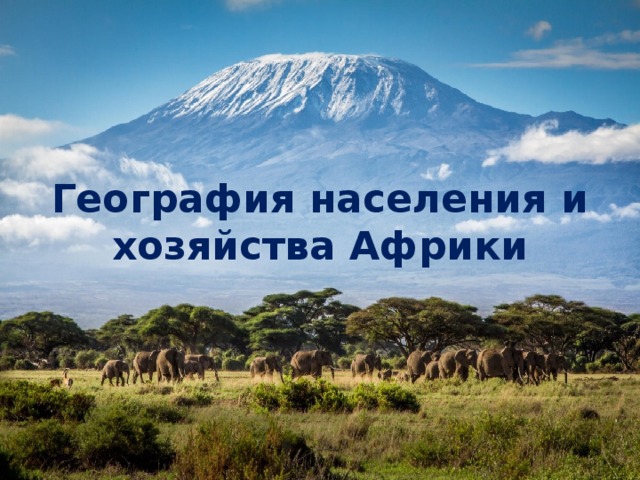 География населения и хозяйства Африки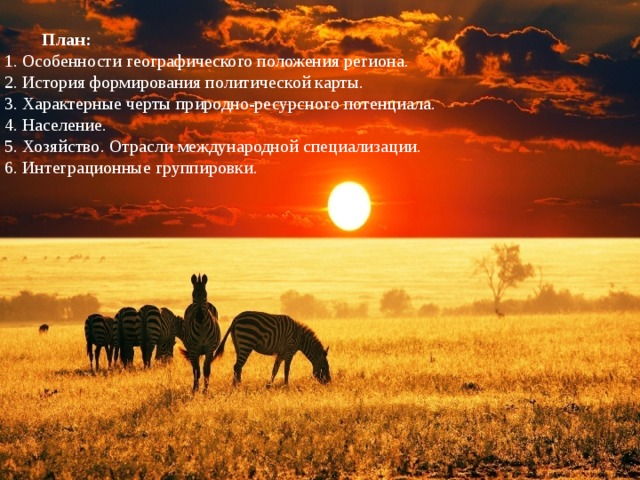 План:1. Особенности географического положения региона.2. История формирования политической карты.3. Характерные черты природно-ресурсного потенциала.4. Население.5. Хозяйство. Отрасли международной специализации.6. Интеграционные группировки.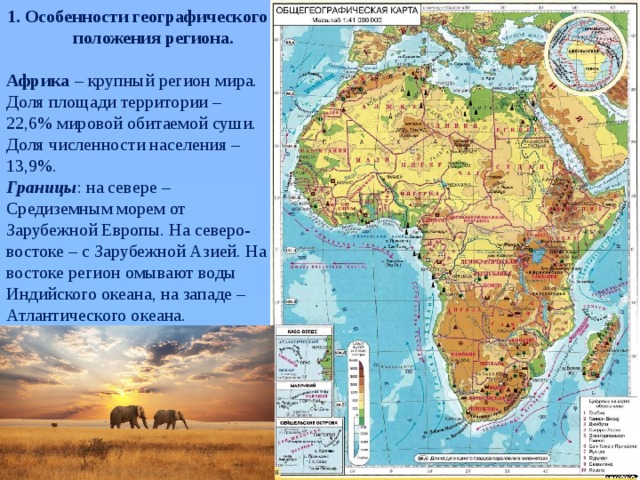 1. Особенности географического положения региона.Африка – крупный регион мира. Доля площади территории – 22,6% мировой обитаемой суши.Доля численности населения – 13,9%.Границы : на севере – Средиземным морем от Зарубежной Европы. На северо-востоке – с Зарубежной Азией. На востоке регион омывают воды Индийского океана, на западе – Атлантического океана.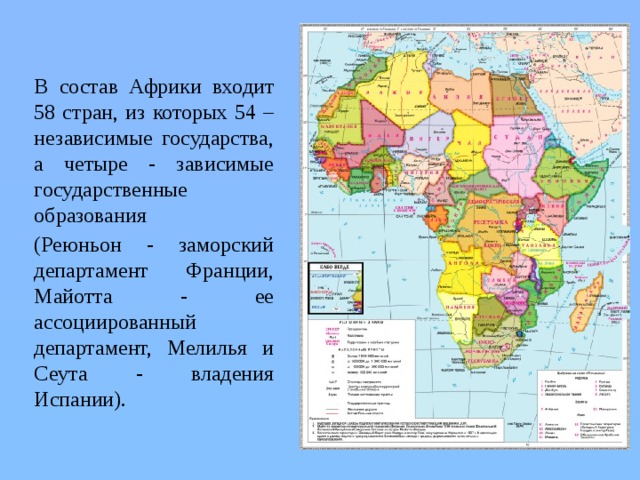 В состав Африки входит 58 стран, из которых 54 – независимые государства, а четыре - зависимые государственные образования(Реюньон - заморский департамент Франции, Майотта - ее ассоциированный департамент, Мелилья и Сеута - владения Испании).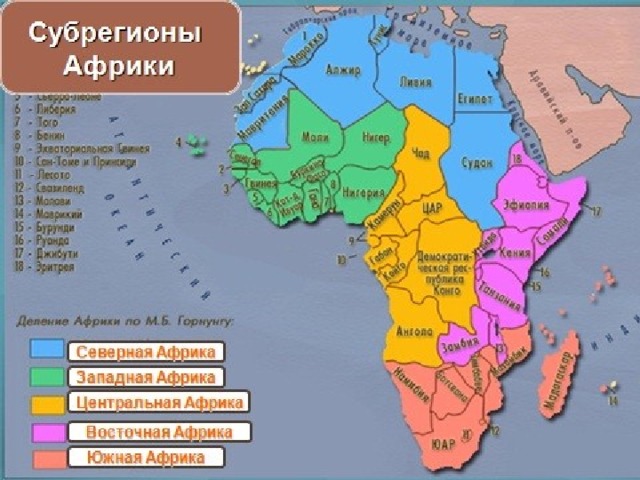 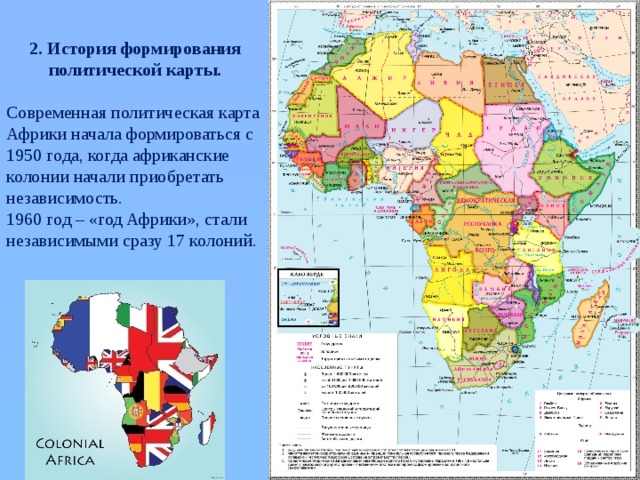 2. История формирования политической карты.Современная политическая карта Африки начала формироваться с 1950 года, когда африканские колонии начали приобретать независимость.1960 год – «год Африки», стали независимыми сразу 17 колоний.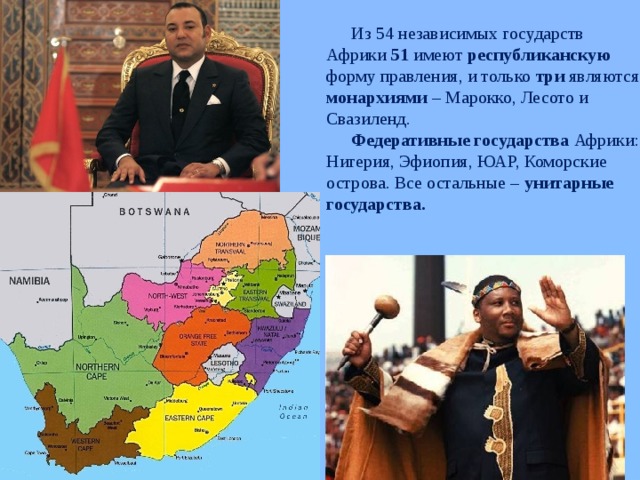 Из 54 независимых государств Африки 51 имеют республиканскую форму правления, и только три являются монархиями – Марокко, Лесото и Свазиленд.Федеративные государства Африки: Нигерия, Эфиопия, ЮАР, Коморские острова. Все остальные – унитарные государства.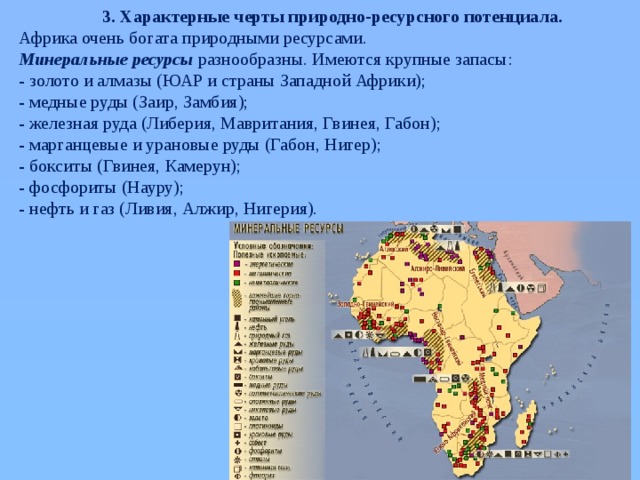 3. Характерные черты природно-ресурсного потенциала.Африка очень богата природными ресурсами.Минеральные ресурсы разнообразны. Имеются крупные запасы:- золото и алмазы (ЮАР и страны Западной Африки);- медные руды (Заир, Замбия);- железная руда (Либерия, Мавритания, Гвинея, Габон);- марганцевые и урановые руды (Габон, Нигер);- бокситы (Гвинея, Камерун);- фосфориты (Науру);- нефть и газ (Ливия, Алжир, Нигерия).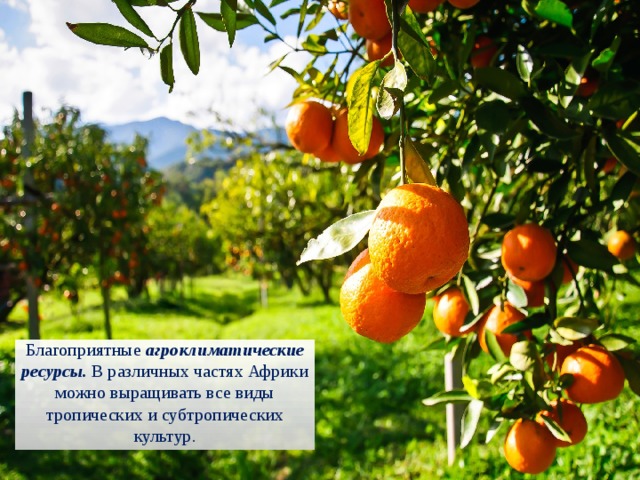 Благоприятные агроклиматические ресурсы. В различных частях Африки можно выращивать все виды тропических и субтропических культур.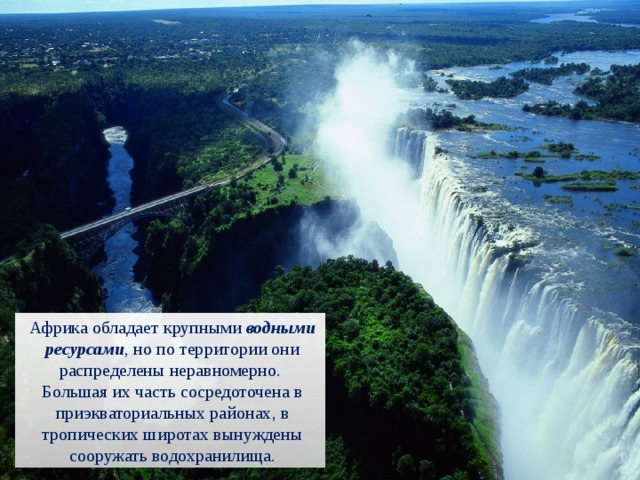 Африка обладает крупными водными ресурсами , но по территории они распределены неравномерно.Большая их часть сосредоточена в приэкваториальных районах, в тропических широтах вынуждены сооружать водохранилища.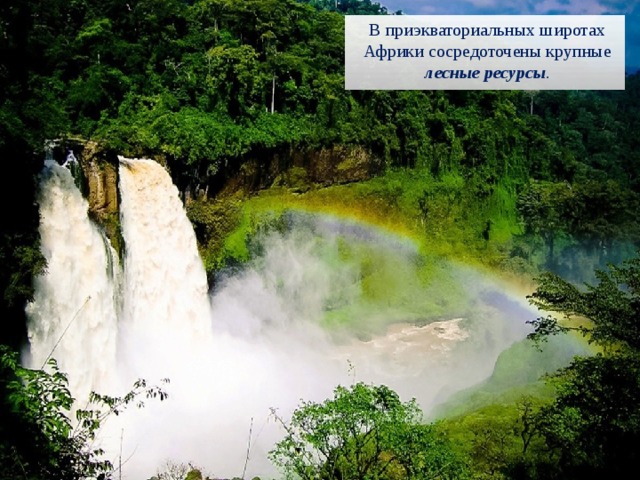 В приэкваториальных широтах Африки сосредоточены крупные лесные ресурсы .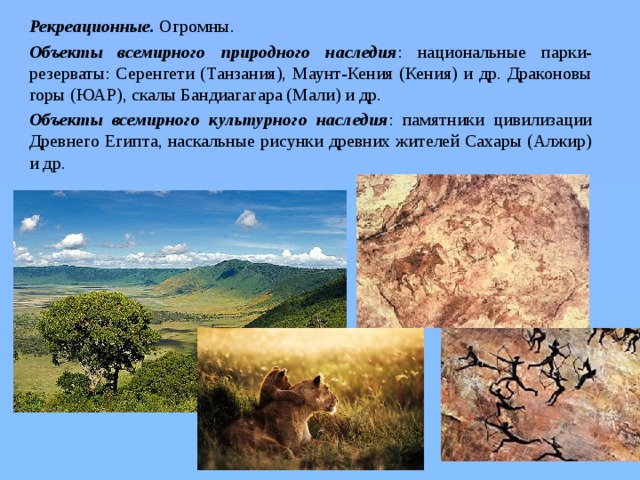 Рекреационные. Огромны.Объекты всемирного природного наследия : национальные парки-резерваты: Серенгети (Танзания), Маунт-Кения (Кения) и др. Драконовы горы (ЮАР), скалы Бандиагагара (Мали) и др.Объекты всемирного культурного наследия : памятники цивилизации Древнего Египта, наскальные рисунки древних жителей Сахары (Алжир) и др.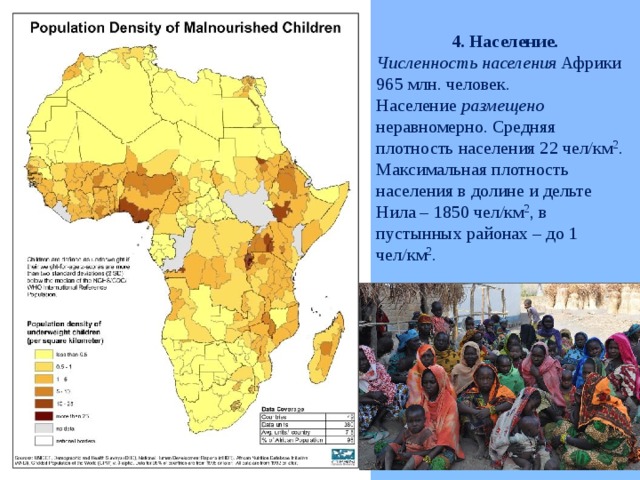 4. Население.Численность населения Африки 965 млн. человек.Население размещено неравномерно. Средняя плотность населения 22 чел/км 2 . Максимальная плотность населения в долине и дельте Нила – 1850 чел/км 2 , в пустынных районах – до 1 чел/км 2 .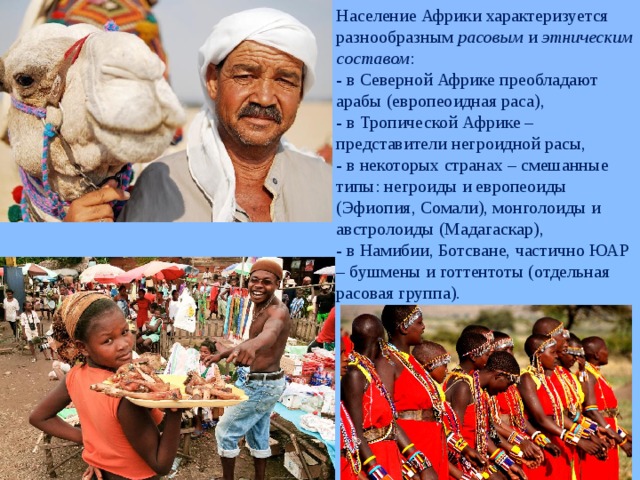 Население Африки характеризуется разнообразным расовым и этническим составом :- в Северной Африке преобладают арабы (европеоидная раса),- в Тропической Африке – представители негроидной расы,- в некоторых странах – смешанные типы: негроиды и европеоиды (Эфиопия, Сомали), монголоиды и австролоиды (Мадагаскар),- в Намибии, Ботсване, частично ЮАР – бушмены и готтентоты (отдельная расовая группа).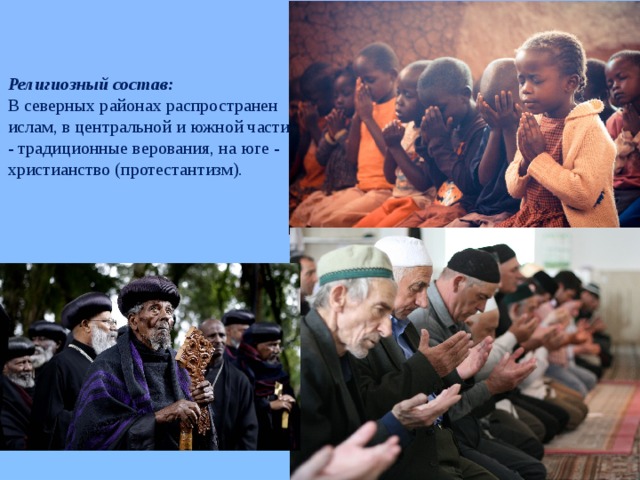 Религиозный состав:В северных районах распространен ислам, в центральной и южной части - традиционные верования, на юге - христианство (протестантизм).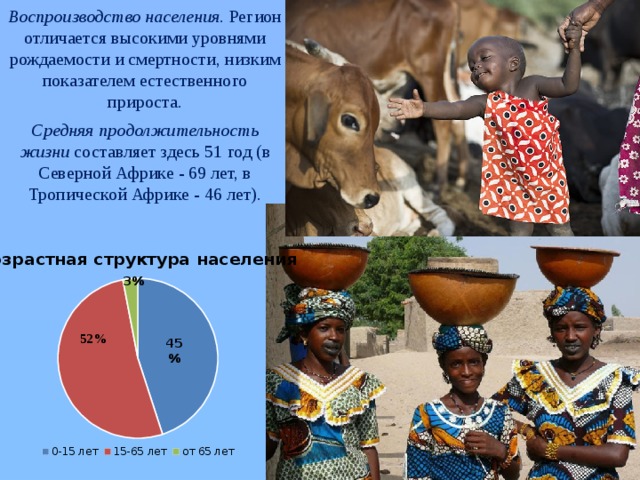 Воспроизводство населения. Регион отличается высокими уровнями рождаемости и смертности, низким показателем естественного прироста.52%Средняя продолжительность жизни составляет здесь 51 год (в Северной Африке - 69 лет, в Тропической Африке - 46 лет).3%45%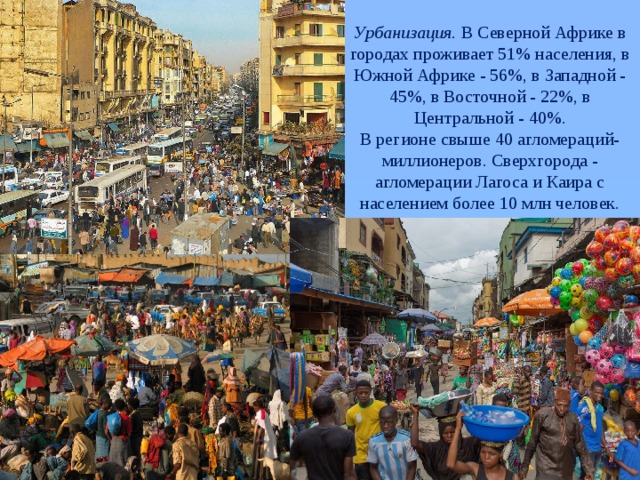 Урбанизация. В Северной Африке в городах проживает 51% населения, в Южной Африке - 56%, в Западной - 45%, в Восточной - 22%, в Центральной - 40%.В регионе свыше 40 агломераций-миллионеров. Сверхгорода - агломерации Лагоса и Каира с населением более 10 млн человек.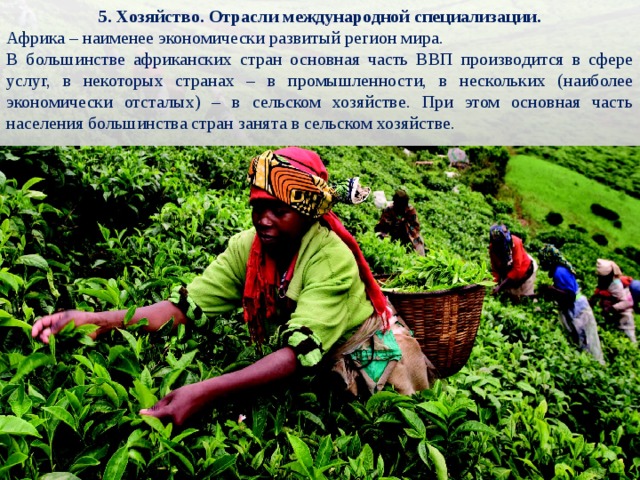 5. Хозяйство. Отрасли международной специализации.Африка – наименее экономически развитый регион мира.В большинстве африканских стран основная часть ВВП производится в сфере услуг, в некоторых странах – в промышленности, в нескольких (наиболее экономически отсталых) – в сельском хозяйстве. При этом основная часть населения большинства стран занята в сельском хозяйстве.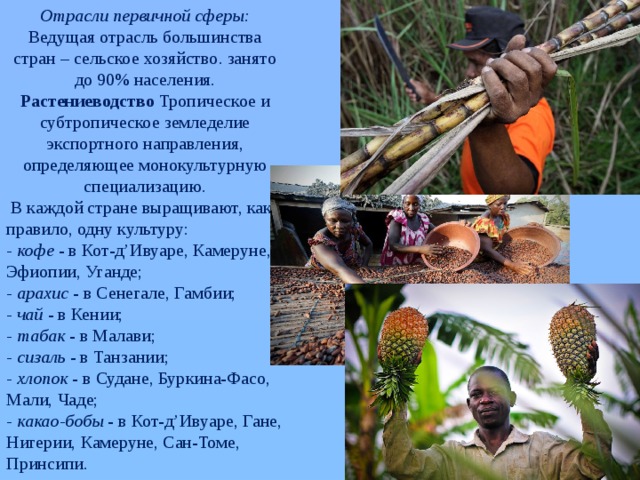 Отрасли первичной сферы:Ведущая отрасль большинства стран – сельское хозяйство. занято до 90% населения.Растениеводство Тропическое и субтропическое земледелие экспортного направления, определяющее монокультурную специализацию.В каждой стране выращивают, как правило, одну культуру:- кофе - в Кот-д’Ивуаре, Камеруне, Эфиопии, Уганде;- арахис - в Сенегале, Гамбии;- чай - в Кении;- табак - в Малави;- сизаль - в Танзании;- хлопок - в Судане, Буркина-Фасо, Мали, Чаде;- какао-бобы - в Кот-д’Ивуаре, Гане, Нигерии, Камеруне, Сан-Томе, Принсипи.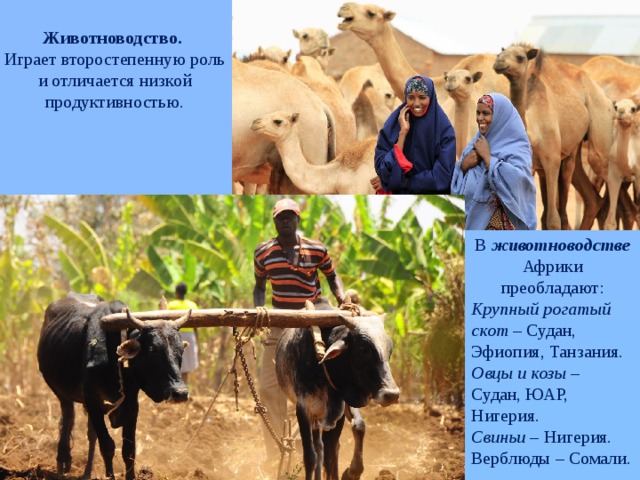 Животноводство.Играет второстепенную роль и отличается низкой продуктивностью.В животноводстве Африки преобладают:Крупный рогатый скот – Судан, Эфиопия, Танзания.Овцы и козы – Судан, ЮАР, Нигерия.Свиньи – Нигерия.Верблюды – Сомали.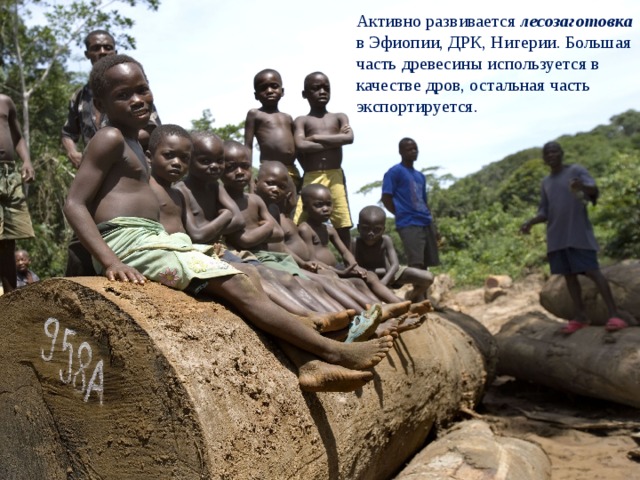 Активно развивается лесозаготовка в Эфиопии, ДРК, Нигерии. Большая часть древесины используется в качестве дров, остальная часть экспортируется.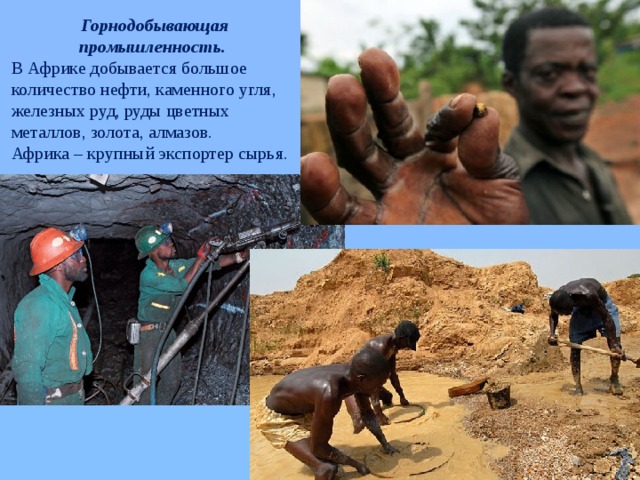 Горнодобывающая промышленность.В Африке добывается большое количество нефти, каменного угля, железных руд, руды цветных металлов, золота, алмазов.Африка – крупный экспортер сырья.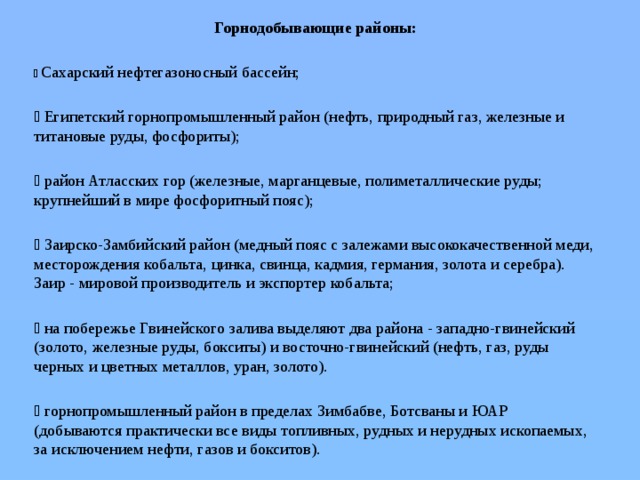 Горнодобывающие районы: Сахарский нефтегазоносный бассейн; Египетский горнопромышленный район (нефть, природный газ, железные и титановые руды, фосфориты); район Атласских гор (железные, марганцевые, полиметаллические руды; крупнейший в мире фосфоритный пояс); Заирско-Замбийский район (медный пояс с залежами высококачественной меди, месторождения кобальта, цинка, свинца, кадмия, германия, золота и серебра). Заир - мировой производитель и экспортер кобальта; на побережье Гвинейского залива выделяют два района - западно-гвинейский (золото, железные руды, бокситы) и восточно-гвинейский (нефть, газ, руды черных и цветных металлов, уран, золото). горнопромышленный район в пределах Зимбабве, Ботсваны и ЮАР (добываются практически все виды топливных, рудных и нерудных ископаемых, за исключением нефти, газов и бокситов).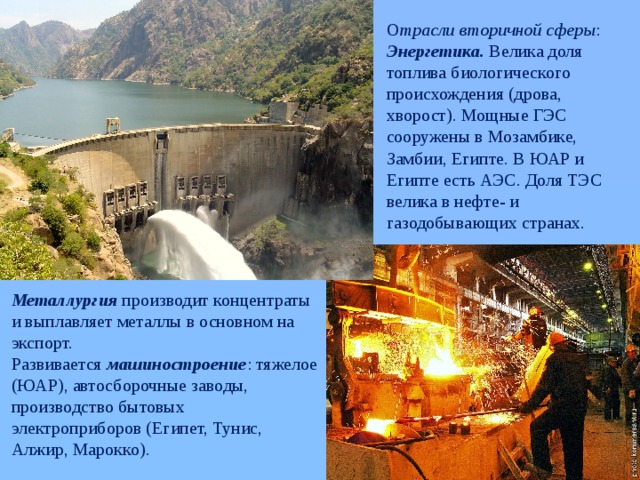 О трасли вторичной сферы :Энергетика. Велика доля топлива биологического происхождения (дрова, хворост). Мощные ГЭС сооружены в Мозамбике, Замбии, Египте. В ЮАР и Египте есть АЭС. Доля ТЭС велика в нефте- и газодобывающих странах.Металлургия производит концентраты и выплавляет металлы в основном на экспорт.Развивается машиностроение : тяжелое (ЮАР), автосборочные заводы, производство бытовых электроприборов (Египет, Тунис, Алжир, Марокко).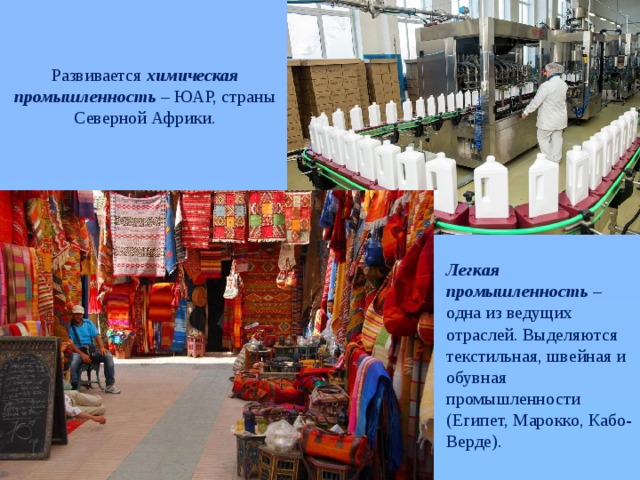 Развивается химическая промышленность – ЮАР, страны Северной Африки.Легкая промышленность – одна из ведущих отраслей. Выделяются текстильная, швейная и обувная промышленности (Египет, Марокко, Кабо-Верде).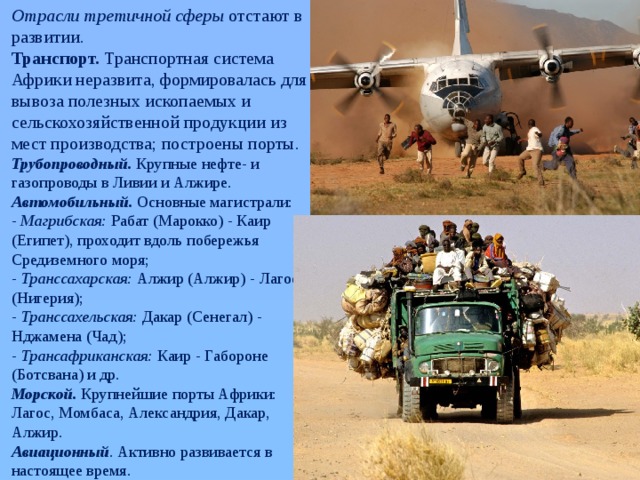 Отрасли третичной сферы отстают в развитии.Транспорт. Транспортная система Африки неразвита, формировалась для вывоза полезных ископаемых и сельскохозяйственной продукции из мест производства; построены порты.Трубопроводный. Крупные нефте- и газопроводы в Ливии и Алжире.Автомобильный. Основные магистрали:- Магрибская: Рабат (Марокко) - Каир (Египет), проходит вдоль побережья Средиземного моря;- Транссахарская: Алжир (Алжир) - Лагос (Нигерия);- Транссахельская: Дакар (Сенегал) - Нджамена (Чад);- Трансафриканская: Каир - Габороне (Ботсвана) и др.Морской. Крупнейшие порты Африки: Лагос, Момбаса, Александрия, Дакар, Алжир.Авиационный . Активно развивается в настоящее время.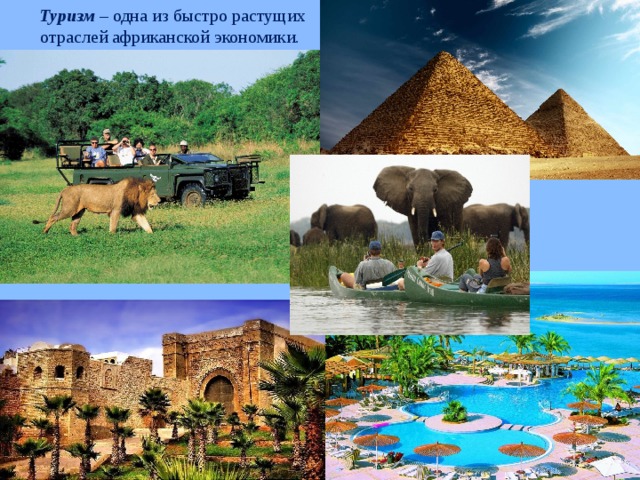 Туризм – одна из быстро растущих отраслей африканской экономики.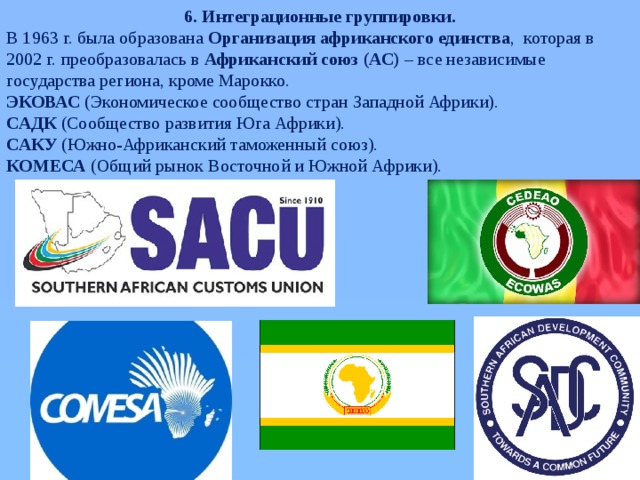 6. Интеграционные группировки.В 1963 г. была образована Организация африканского единства , которая в 2002 г. преобразовалась в Африканский союз (АС) – все независимые государства региона, кроме Марокко.ЭКОВАС (Экономическое сообщество стран Западной Африки).САДК (Сообщество развития Юга Африки).САКУ (Южно-Африканский таможенный союз).КОМЕСА (Общий рынок Восточной и Южной Африки).